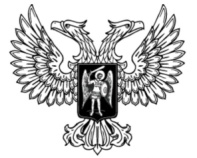 ДОНЕЦКАЯ НАРОДНАЯ РЕСПУБЛИКАЗАКОНО ВНЕСЕНИИ ИЗМЕНЕНИЙ В ЗАКОН ДОНЕЦКОЙ НАРОДНОЙ РЕСПУБЛИКИ «О ДОНОРСТВЕ КРОВИ И ЕЕ КОМПОНЕНТОВ»Принят Постановлением Народного Совета 24 апреля 2020 годаСтатья 1Внести в Закон Донецкой Народной Республики от 6 марта 2015 года 
№ 15-IНС «О донорстве крови и ее компонентов» (опубликован на официальном сайте Народного Совета Донецкой Народной Республики 
17 марта 2015 года) следующие изменения:1) в пункте 2 части 2 статьи 8 слова «, а также порядка донорской компенсации донорам эквивалентной стоимости пищевого рациона в случае невозможности обеспечения их питанием» заменить словом «питания»;2) часть 7 статьи 16 изложить в следующей редакции:«7. В день сдачи крови и (или) ее компонентов донор обеспечивается бесплатным питанием перед сдачей крови и (или) ее компонентов и после такой сдачи в соответствии с утвержденными нормами питания доноров и рекомендациями по составу соответствующих наборов продуктов питания за счет средств учреждения здравоохранения, осуществляющего взятие у донора крови и (или) ее компонентов. Допускается замена денежной компенсацией эквивалентной стоимости набора продуктов питания, предоставляемых донору после сдачи крови и (или) ее компонентов. Замена денежной компенсацией эквивалентной стоимости набора продуктов питания, предоставляемых донору после сдачи крови и (или) ее компонентов, производится в соответствии с нормативным правовым актом органа исполнительной власти, осуществляющего функции по выработке государственной политики в сфере здравоохранения.Размер денежной компенсации донору, предусмотренной абзацем вторым настоящей части, и порядок ее предоставления, определяются Правительством Донецкой Народной Республики.»;3) дополнить переходные положения абзацем третьим следующего содержания:«До вступления в силу нормативного правового акта Правительства Донецкой Народной Республики, предусмотренного абзацем третьим части 7 статьи 16 настоящего Закона, замена денежной компенсации эквивалентной стоимости набора продуктов питания, предоставляемых донору после сдачи крови и (или) ее компонентов, осуществляется в размере выплачиваемой по состоянию на 16 декабря 2019 года денежной компенсации эквивалентной стоимости набора продуктов на обед.».Глава Донецкой Народной Республики					   Д.В. Пушилинг. Донецк24 апреля 2020 года№ 135-IIНС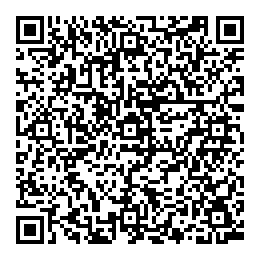 